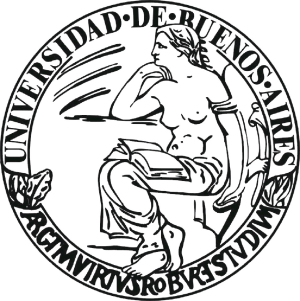 UNIVERSIDAD DE BUENOS AIRESFACULTAD DE FILOSOFÍA Y LETRASDEPARTAMENTO: HISTORIACÓDIGO Nº: 0432MATERIA: GEOGRAFÍA HISTÓRICARÉGIMEN DE PROMOCIÓN: EFMODALIDAD DE DICTADO: PRESENCIAL ajustado a lo dispuesto por REDEC-2021-2174-UBA-DCT#FFYL.PROFESOR: NIGRA FABIOCUATRIMESTRE: 1ºAÑO: 2022UNIVERSIDAD DE BUENOS AIRESFACULTAD DE FILOSOFÍA Y LETRASDEPARTAMENTO DE HISTORIACÓDIGO Nº: 0432MATERIA: GEOGRAFÍA HISTÓRICAMODALIDAD DE DICTADO: PRESENCIAL, ajustado a lo dispuesto por REDEC-2021-2174-UBA-DCT#FFYL.RÉGIMEN DE PROMOCIÓN: EFCARGA HORARIA: 96 HORAS1°CUATRIMESTRE 2022PROFESOR: NIGRA, FABIOEQUIPO DOCENTE:JEFA DE TRABAJOS PRÁCTICOS: GORLERO, Lorena AlejandraAYUDANTE DE 1º: AMARILLA, Federico.DOCENTE INVITADA: FERNÁNDEZ, Marcela Indiana FundamentaciónEn el debate teórico de las ciencias sociales/humanas contemporáneas se reconoce a la Geografía como un conocimiento disciplinar que reivindica, en el marco de la teoría social, el estudio de las relaciones sociedad-espacio/territorio a partir de los objetos y procesos que las constituyen.Las viejas preguntas a responder ¿quién?, ¿qué?, ¿dónde? limitaban la disciplina a un enfoque esencialmente descriptivo de las improntas dejadas por la sociedad en el territorio enfocado como paisaje o región. Hoy, importantes autores estiman que si se pretende de la geografía capacidad de análisis y de explicación de los procesos y de las estrategias que los actores desarrollan para insertarse en sus ámbitos físicos y sociales, convendría tratar al binomio sociedad-territorio como un sistema abierto, para explorar en qué dimensiones el territorio participa en el proceso de estructuración de la sociedad. Las preguntas acerca del “por qué” y “el como” permitirían trabajar el panorama de la racionalidad y objetivos de los actores individuales e institucionales y el de las estrategias y los grados de poder diferentes que poseen. Por último, el “hasta que medida” permite abordar el problema de los límites, las rupturas, las discontinuidades y las formas de los territorios.La Geografía Histórica asiste a una mirada crítica a las configuraciones espaciales que han resultado de los sistemas de producción y de las relaciones sociales y un examen de las ideologías que las sostienen. Se entiende al espacio social como espacio producido por la sociedad y como factor interviniente en la producción de las sociedades “…la sociedad existe, se desarrolla y se transforma en, sobre, con y por su espacio…”.  Así, proponemos considerar los aspectos que dan cuenta del proceso de producción social del espacio y de la construcción espacial de la sociedad considerando dos temáticas prioritarias: el espacio como componente de las dinámicas sociales (grupos sociales, prácticas espaciales poderes y regulaciones) y los territorios como emergentes de las producciones espaciales de los actores. Estas temáticas prioritarias se trabajarán en distintas escalas territoriales de observación (internacional, regional, local) y escalas temporales (tiempo histórico, tiempo de la vida, tiempo cotidiano, tiempo de las ciudades, tiempo de la naturaleza).Desde la perspectiva de la posmodernidad se considera a la Geografía Histórica como una rama centrada en el análisis de las relaciones que se establecen entre la sociedad y el territorio considerando especialmente la dimensión temporal; su aporte diferencial contribuye a describir y comprender cómo los grupos sociales interactúan y modifican sus propios contextos ambientales (materialidad físico-natural y creada) en condiciones de gran incertidumbre, generando espacialidades concretas.Objetivos* Conocer los problemas vinculados con la definición del campo de estudio de la Geografía en el campo de las Ciencias Sociales;* Analizar las relaciones entre ciencia, sociedad y geografía e historia, a través de la redefinición y discusión de conceptos tales como población y sociedad; espacio, territorio, región y lugar; tiempo –en sus diversas duraciones-; naturaleza, ambiente y recursos; crecimiento, desarrollo, escalas y periodizaciones, entre otros;* Desarrollar una capacidad crítica y operacional para el tratamiento de las temáticas abordada por la Geografía Histórica a través de: a) manejo, comparación y análisis crítico de información bibliográfica; b) manejo de fuentes cuantitativas y cualitativas, y de las técnicas de análisis, interpretación y presentación de información empírica; c) manejo de material cartográfico para expresar resultados del conocimiento;* Desarrollar una reflexión crítica sobre los sobre la dimensión e interdependencia de fenómenos y procesos que plantea hoy, el análisis de las cuestiones referidas a las relaciones población-territorio y la complejidad creciente de los problemas relacionados con los cambios socioeconómicos, las desigualdades y fragmentación social a las que conducen algunas modalidades de este proceso mundial de cambio, que se reproduce a escalas regionales y locales.ContenidosCLASES TEÓRICAS Y TEÓRICO-PRÁCTICASUNIDAD 1.  PROBLEMAS EPISTEMOLÓGICOS.1. 1. Las ciencias sociales y la geografía. Principales debates epistemológicos en el pensamiento geográfico.1. 2. El campo de estudio de la geografía histórica “apropiación y transformación del espacio geográfico en el pasado”. Tradiciones, tendencias y estudios actuales. Las relaciones entre historia y geografía.1. 3. Métodos y técnicas de trabajo en geografía histórica. Los SIGsUNIDAD 2.  EL ANÁLISIS DE LAS POBLACIONES2. 1.  Las fuentes históricas y actuales para el estudio de la población: características, disponibilidad, problemas técnicos y conceptuales2. 2. Factores responsables del cambio demográfico, trayectorias históricas y problemáticas contemporáneas: crecimiento natural (vegetativo), natalidad, mortalidad y medidas específicas relacionadas. Caracterización de una población a partir del uso de indicadores demográficos y sociales.2. 3. Estructura por edad y sexos, índices relevantes (masculinidad, feminidad, relación de dependencia). Consideración de casos.2. 4. Factores explicativos del crecimiento: el modelo de transición demográfica (variables, etapas, tipología de países). La percepción del crecimiento demográfico: doctrinas y políticas. La transición en América Latina y Argentina.2. 5. Condiciones de vida de la población: necesidades y satisfactores. Tipología de necesidades. Metodologías para la medición de la pobreza. Desigualdad, exclusión social, calidad de vida y segregación territorial.2. 6. Movilidad territorial y migraciones. Formas de medición. Tipologías. Teorías explicativas de la migración. Tendencias actuales en el escenario de la globalización. La Inmigración en la Argentina.. UNIDAD 3. ORGANIZACIÓN DEL ESPACIO URBANO Y RURAL3. 1. El espacio urbano. Crecimiento urbano y urbanización. Cambios recientes: ciudades globales y megaciudades.3. 2. El espacio rural. Estructuras agrarias. La nueva ruralidad, tendencias a partir de la globalización de los mercados.UNIDAD 4. PROBLEMÁTICAS SOCIO-AMBIENTALES TERRITORIALES4.1. La relación población-recursos. El crecimiento demográfico en relación con el ambiente y la economía.4. 2. Recursos, medio ambiente y desarrollo sustentable. Sustentabilidad, Calidad de vida y espacio geográfico.4.3. Efectos territoriales de la difusión de las tecnologías. Modalidades de apropiación y uso de los recursos: actores sociales y económicos, resultados espaciales.4.4. Neoextractivismo en la Argentina. 4. 5. Estudios de caso: agronegocios en el área pampeana y extrapampeana. Megaminería.Bibliografía obligatoriaUNIDAD 1A) Bibliografía obligatoriaBailly, A., Salazar, A. y Núñez, A. (2018) Viaje por la geografía. Una geografía para elmundo. Una geografía para todo el mundo. (Capítulos 1 al 4) pp 1 a 60. Santiago: RIL editores.Blanco, J. (2007) “Espacio y territorio: elementos teórico-conceptuales implicados en el análisis geográfico”. En Fernández Caso, V. y R. Gurevich (Coord.). Geografía. Nuevos temas, nuevas preguntas. Un temario para su enseñanza. Buenos Aires: Editorial Biblos.Fichas de Cátedra.Estudios de caso* Giberti, H. (2008) “La evolución agraria del partido de Pergamino (provincia de Buenos Aires). De la caza del venado a la exportación de derivados de soja”. En Revista Espacios de Crítica y Producción Edición N° 37 (Facultad de Filosofía y Letras/Universidad de Buenos Aires). pp. 108-125.* Torres, H. (1993) “El mapa social de Buenos Aires 1940-1990”. Serie Difusión Nº 3. Buenos Aires: FADU-UBA.Material audiovisual recomendado: Un espacio geográfico. https://www.youtube.com/channel/UC2ztSB39vK8plh5c_PrXf2QB)  Bibliografía de consultaBloch, M. (1967) Introducción a la Historia. México: Fondo de Cultura Económica. Capítulo 1. pp. 34-41 (selección).Braudel, F. (1995) La Historia y las Ciencias Sociales. Madrid: Alianza Editorial, 1(novena reimpresión). Capítulo 3: La larga duración. pp. 60-106.Capel, H. y L. Urteaga. (1985) Las nuevas geografías. Madrid: Salvat. Un resumen completo de las principales orientaciones de la geografía.Cortéz, C. (Compilador). (1991) Geografía Histórica. México: Universidad Autónoma Metropolitana. pp. 9-21.Courville, S. (1995) Introduction à la Géographie Historique. Québec: Les Presses de l’Université de Laval, Carrera, C. y J. Vilagrasa. (1986) “La Geografía Histórica”. En García Ballesteros, A. (Comp.) Teoría y Práctica de la Geografía. Barcelona: Oikos-Tau. pp. 361-372Corcuff, P. (1998) Las nuevas sociologías. Madrid: Alianza Editorial.Di Méo, G.P. Buléon (2005)  L’espace social. Lecture géographique des sociétés. Paris: Armand Colin.Gurevich, Raquel. (2015)  “Nuevas geografías: territorios entre lo nacional, lo local y lo global. En Diploma de posgrado en Enseñanza de las Ciencias Sociales y la Historia. FLACSO Argentina.Hiernaux, D. y A. Lindón (Dirs.). (2006)  Tratado de Geografía Humana. México: Editorial Anthropos.Kollmann, M. I. (2011) Espacio, espacialidad y multidisciplinariedad. Buenos Aires: EUDEBA.Heredia, E. (1999) Espacios regionales y etnicidad. Córdoba: Alción Editora.Moraes, A. (1984) Geografia: Pequena historia crítica. São Paulo: Hucitec.Roncayolo, M. (1989) Histoire et Géographie: les fondements d'une complémentarité. Annales ESC, Nov-déc. número 6. pp. 1427- 1434.Santos, Milton. (1985) Espaço y Método. Sao Paulo: Ediciones Nobel.Zusman, Perla. (2006) “Geografías Históricas y Fronteras”. En Lindon, A y Hiernaux, D (Dirs.)Tratado de Geografía Humana. Anthropos. Madrid.UNIDAD 2A) Bibliografía obligatoriaBenencia, R.  (2007) “La inmigración limítrofe”. En Torrado, S. (compiladora). Una Historia Social del Siglo XXI. Avellaneda (Bs. As.): Edhasa. Tomo I, pp. 571-599.Bertoncello, R. (2012) “La Población Rural”. En Palacio, J. M. (Dir.). Historia de la Provincia de Buenos Aires. Tomo 1: Población, Ambiente y Territorio (H. Otero). La Plata (Bs. As.): UNIPE/EDHASA. Capítulo 10, pp. 337-363.d´Entremont, A. y J. Pérez Adán (Editores). (1999) Desarrollo Socioeconómico y Evolución Demográfica. Perspectivas para América Latina. Barañáin (Navarra)-España: Ediciones EUNSA (De. Universidad de Navarra S. A.). Capítulo I: Población y Espacio, (pp. 15-70). Tema 1: América Latina en el contexto demográfico mundial. Tema 2: Las evoluciones demográficas en las Américas.Encrucijadas (Revista de la Universidad de Buenos Aires). (2001) Año dos, Número catorce, pp. 32-43.Massey, D. y otros. (1993)  “Teorías de la migración internacional: una revisión y evaluación”, Population and Development Review, N° 19, Vol. 3. pp. 431-466. (Traducción interna de la cátedra de Geografía Social-Departamento de geografía-FFyL)Perren, J. (2008)“Transición demográfica. Modelos teóricos y experiencia latinoamericana”. En Nómadas. Revista Crítica de Ciencias Sociales y Jurídicas. 18Velazquez, G. (2019) Geografía y cambios en la calidad de vida de los argentinos: una perspectiva territorial a la luz del  siglo XXI. Punto Sur (julio-dic) [104-121] 4 Selección de artículos periodísticos y documentales. Elaboración de la cátedraMaterial audiovisual recomendado: Un espacio geográfico. https://www.youtube.com/channel/UC2ztSB39vK8plh5c_PrXf2QB)  Bibliografía de consultaBeccaria, L. “La pobreza. Delimitación empírica. La historia reciente. Revista OIKOS, año III, número 7. Buenos Aires: UBA-FCE. 1994. Bertoncello, R. (1994) Nuevas formas de movilidad territorial de la población: notas para la reflexión. Boletín Geográfico N° 20. Universidad Nacional del Comahue, Neuquén. pp. 47-59Calvelo, L. (2007) “La emigración en la Argentina: 1960-2000”. En Torrado, S. (compiladora). Una Historia Social del Siglo XXI. Avellaneda (Bs. As.): Edhasa. Tomo I, pp. 601-635.Chicharro, E. (1992) “Obtención y tratamiento de la información geográfica”. En Puyol, R. (coordinador). Geografía Humana. Madrid: Ediciones Pirámide S. A. Capítulo 2, pp. 67-124. (panorama general de técnicas de trabajo en Geografía)Devoto, F. (1991) “Migraciones europeas a la Argentina”. En Ciencia Hoy. Volumen 3, Número 15 pp. 55-64.Etchichury, L. (2001) “La inmigración en la Argentina...” En Realidad Económica Nª 178.Naciones Unidas. (1989) “La población del mundo para fines de siglo”. Estudios demográficos, número 111. Nueva York: Naciones Unidas.  Capítulo I: Nuevas alteraciones previstas en los mapas demográficos y económicos del mundo, pp. 1-6. Capítulo II: Principales características demográficas, pp. 7-73.Dierckxsens, W. y M. Fernandez (eds). (1976) Economía y población. Costa Rica: EducaPantelides, Edith.(1983)  La transición demográfica argentina, un modelo no ortodoxo. Buenos Aires: CENEP.Puyol, R.; Estébanez, J. y R Méndez. (1988) Geografía Humana. Madrid: Cátedra. Capítulo II: La Población (selección de temas).Torrado, S. (1998) Familia y diferenciación social. Cuestiones de Método. Bs As: EUDEBATrewartha, G. (1973) Geografía de la Población. Buenos Aires: Ediciones Marymar (Manual de enfoque geográfico)Wrigley, E. (1969)  Historia y población. Madrid: GuadarramaWainerman, C. y R. Goldstein. (1996)  “Viviendo en familia: ayer y hoy”. En Wainerman, C. (comp.). Vivir en Familia. Buenos Aires: UNICEF/Losada. pp. 183-235.Manuales básicos con metodologías para el trabajo con indicadores demográficos y sociales y marcos interpretativos generales:* Haupt A. y T. Kane. (2003) Guía rápida de población. Washington: Population Reference Bureau, 4ta Edición. (Disponible en Sitio Web:  www.prb.org).UNIDAD 3A)  Bibliografía obligatoriaArroyo, M. (1990) "Sobre el concepto de estructura agraria". En Revista Geográfica, número 112, julio-diciembre. Instituto Panamericano de Geografía e Historia. (IPGH), pp. 141-152.Mikkelsen, C. (2013) “Debatiendo lo rural y la ruralidad: un aporte desde el sudeste de la provincia de Buenos Aires; el caso del partido de Tres Arroyos”. Cuadernos de Geografía. Revista Colombiana de Geografía. Vol. 22 n°2 Julio-Diciembre. Nancy, J. L. (2013) La ciudad a lo lejos. Buenos Aires: Manantial. Prefacio. La ciudad incivil. pp. 9-15.Romero, J. (Coord.). (2004) Geografía Humana. Procesos, riesgos e incertidumbres en un mundo globalizado. Barcelona: Ariel. Capítulo 7: El proceso de urbanización (Oriol Nel-Lo y Francesc Muñoz), pp. 255-332.Material audiovisual recomendado: Un espacio geográfico. https://www.youtube.com/channel/UC2ztSB39vK8plh5c_PrXf2QB)  Bibliografía de consultaCoriat, B. (1994) “Globalización de la economía y dimensiones macroeconómicas de la competitividad”.  En Realidad Económica 124. (IADE)Dosso, R. (2021) Ciudades y Poblados bonaerenses: condiciones urbanas de atractividad potencial turístico-recreacional. Facultad de Ciencias Económicas y Sociales. Universidad Nacional de Mar del Plata. Disponible en: http://nula.mdp.edu.arFerraro, R.(1999) La marcha de los locos. Entre las nuevas tareas, los nuevos empleos y las nuevas empresas. Buenos Aires: Fondo de Cultura Económica. Capítulo 2: Globalización y competencia. Capítulo 3: Las tecnologías que transforman el trabajo. Capítulo 4: La innovación cambia a las empresas. Capítulo 5: Los trabajadores en la sociedad del conocimiento. (pp. 11-103)Ferrer, A. (1998) “Hechos y Ficciones”. En Globalización y relaciones externas de América Latina y el Caribe Edición Nº 53.Giarraca, N. (Coord.). (1999) Estudios Rurales. Teorías, problemas y estrategias metodológicas. Buenos Aires. Editorial La Colmena.Gutierrez de Manchon, J. y M. E. Furlani de Civit. (1993) Geografía agraria. Organización del espacio rural y sistemas agrarios. Buenos Aires: CEYNE. Colección geográfica. Hobsbawm, E. (1971) En torno a los orígenes de la revolución industrial. Buenos Aires: Siglo XXI. Capítulo Tercero: Los orígenes de la revolución industrial británica. pp. 89-114.Márquez Fernández, D. (1998) Los sistemas agrarios. Madrid: Editorial Síntesis. Capítulo I, pp. 13-50.Oszlak, O. (1990) La formación del estado argentino.  Buenos Aires: Editorial de BelgranoPérez E. (2001) “Hacia una nueva visión de lo rural”. En Giarraca, N. (Comp.) ¿Una nueva ruralidad en América Latina? Buenos Aires: CLACSO. pp. 17-29.Sassen, S. (1998) “Las ciudades en la economía global”. En Banco Interamericano de Desarrollo. La ciudad en el siglo XXI. Experiencias exitosas en gestión del desarrollo urbano en América Latina. Washington, D.C.: Eduardo Rojas y Robert Daughters, Editores. pp. 21-30.Taylor, P. (1994) Political Geography: world economy, nation-state and locality. London: Longman Group-New York:John Wiley and Sons,1985. Versión española.  Geografía Política: economía-mundo, estado-nación y localidad. Madrid: Trama. Capítulo 1. “El análisis de los sistemas mundiales y la geografía política”, pp. 1-44.VV.AA. (1969) La Ciudad. Madrid: Alianza EditorialWallerstein, I. (1991) “Análisis de los sistemas mundiales” En Giddens, A.  Turner, J. y otros. La teoría social hoy. México: Alianza Editorial. pp. 398-417.UNIDAD 4A)  Bibliografía obligatoriaCantú-Martínez, C. (2015) Calidad de vida y sustentabilidad: una nueva ciudadanía. Ambiente y Desarrollo, 19(37), 09-21. http://dx.doi.org/10.11144/Galafassi, G. Riffo, L. (2018) Del sueño de Cristóbal Colón al hoy llamado “extractivismo”. Peripecias y avatares de un largo y continuo proceso de expropiación para la acumulación: una necesaria discusión crítica. Revista THEOMAI / THEOMAI Journal Estudios críticos sobre Sociedad y Desarrollo / Critical Studies about Society and Development. Número 38 (segundo semestre)Gordziejczuk, M- Mikkelsen, C.  (2020) Reflexiones sobre calidad de vida y espacio geográfico en  Argentina: aportes al estado del arte. Estudios Socioterritoriales. Revista de Geografía.Centro de Investigaciones Geográficas.CIG/IGEHCS FCH UNCPBA/CONICETViglizzo, E.(2001)  La trampa de Malthus. Agricultura, competitividad y medio ambiente en el siglo XXI. Buenos Aires: EUDEBA Capítulo 4: Las pesadillas del monjeTrupia, G. (2015) Desarrollo tecnológico y sustentabilidad. Una mirada al panorama actual. www. vocesenelfenix.comEstudios de caso: Cacase, G.- Gómez, M.E.- Morina, J.-Suevo, G. (Comp) (2013). Geografías Regionales y Extractivismo en la Argentina de los Bicentenarios. Serie-Publicaciones del PROEG N°14. Instituto de Investigaciones Geográficas. Programa de Estudios Geográficos (PROEG). Departamento de Ciencias Sociales. Universidad Nacional de LujánMaterial audiovisual recomendado: Un espacio geográfico. https://www.youtube.com/channel/UC2ztSB39vK8plh5c_PrXf2QB) Bibliografía de consultaBiffani, P. (1981) Desarrollo y medio ambiente. Madrid: CIFCA. Tomo II. Los recursos naturales y la población. Capítulo 2: La población. pp. 33-46. Capítulo 3: El uso de la naturaleza y su degradación. pp. 47-57. Capítulo 8: Utilización y propiedad de los recursos naturales. pp. 156-181.Brailovsky, A. y D. Foguelman. (1979) "Medio ambiente y fases de desarrollo en Argentina". En Realidad Económica, N° 37. pp. 22-51.Brailovsky, A. (1992) Esta, nuestra única tierra. Introducción a la Ecología y el medio ambiente. Buenos Aires: Larousse.Cunill Grau,(1995)  P. Las transformaciones del espacio geohistóricolatinoamericano, 1930-1990. México: Fondo de Cultura Económica. Capítulo I: Incidencia de los cambios ambientales en los espacios latinoamericanos. Capítulo II: Geografía del azar y percepción catastrófica en los espacios latinoamericanos.Dichdji, A,  Malta Pereira, E [et al] (2021) Protección de la naturaleza: narrativas. Ciudad Autónoma de Buenos Aires: Teseo PressGalafassi, G. (2019) Aproximación a la problemática ambiental desde las Ciencias Sociales. Un análisis desde la relación naturaleza-cultura y el proceso de trabajo. En THEOMAI. Red de Estudios sobre Sociedad, Naturaleza y Desarrollo. http://theomai.unq.edu.ar/artguido001.htm 1/23 Gori, Gastón (1988). La Forestal. Buenos Aires: Hyspamérica.Guimaraes, R. (2001) “El futuro del debate. El nuevo paradigma de desarrollo sustentable”. Encrucijadas (Revista Universidad de Buenos Aires), Año 1, Número 10.  pp. 8-19.Harvey, David. (2018) Justicia, Naturaleza y la Geografía de la Diferencia. IAEN- Traficantes de Sueños                         (2008) “El Neoliberalismo como destrucción creativa”. Rebelión.Lipietz, Alain. (1995) “Crisis ecológicas globales y conflictos norte-sur”. En Realidad Económica, N° 133. (IADE) pp. 115-137.Meadows, D. (1972) Los límites del crecimiento. México: Fondo de Cultura Económica, (Selección).Morello, J. y otros. (1997) El ajuste estructural argentino y los cuatro jinetes del apocalipsis ambiental. Erosión del suelo, deforestación, pérdida de biodiversidad y contaminación hídrica. Buenos Aires: CEA/CBC/UBA. Capítulo I: Introducción e Hipótesis. pp. 23-40.Moysés Rodríguez, Arlete. (2012) La Hegemonía del Pensamiento Neoliberal y el Desarrollo Sustentable. XII Coloquio Internacional de Geocrítica. BogotáNef. John. (1978) "Consecuencias de una anterior crisis energética". En Investigación y Ciencia, N° 16.Oltmans, W. (comp.) (1975) Debate sobre el crecimiento. México: Fondo de Cultura Económica. (Selección).Romero, Luis A. (1977)  "El ciclo del tanino en la Argentina". En Revista Paraguaya de Sociología.. pp. 157-180.Sanchez Albavera, Fernando. (1993) "El actual debate sobre los recursos naturales". Revista de la CEPAL 51.Sanchez, V. (1989)  "Tecnología y riesgo ambiental". En Medio Ambiente y Urbanización, número 26.Sattore, E. (2003) “Cambios en la agricultura pampeana. Sustentabilidad y nuevas tecnologías”. Revista Encrucijadas, Año 3, Nº 21, pp. 21-27.Viglizzo, E.(2001)  La trampa de Malthus. Agricultura, competitividad y medio ambiente en el siglo XXI. Buenos Aires: EUDEBACLASES PRÁCTICAS UNIDAD 5. ESTUDIO DE CASO Dinámicas regionales y locales en la transformación del espacio pampeano Periodización y regionalización para el estudio de los procesos socio-espaciales de la región pampeana, caracterización de las etapas 1- PRESENTACIÓN DE LA MATERIA. ASPECTOS METODOLÓGICOS. PERIODIZACIÓN, REGIONALIZACIÓN Y PROBLEMÁTICAS AMBIENTALES EN BUENOS AIRES.a) Una periodización general para el estudio de los procesos: cortes temporales y escalas territoriales (Argentina, área pampeana, sudoeste de la provincia de Buenos Aires)b) El espacio: características generales del espacio pampeano; algunos de los problemas que plantea la regionalización y la distinción de situaciones específicas a escala local.2- REORGANIZACIÓN DEL ESPACIO REGIONAL ENTRE LA REVOLUCIÓN Y LA INSTITUCIONALIZACIÓN DEL ESTADO (1810-1850) POLÍTICA DE TIERRA BONAERENSE3- EL DESARROLLO GANADERO PAMPEANO EN EL SIGLO XIX.4- LA COLONIZACIÓN AGRÍCOLA EN EL LITORAL Y LA COMPARACIÓN CON LA PROVINCIA DE BUENOS AIRES.5- LA GANADERÍA PAMPEANA DESDE FINES DEL SIGLO XIX HASTA 1970.6- LA AGRICULTURA BONAERENSE ENTRE 1930 Y 1960. MAE: SUS LÍMITES. LA AGRICULTURA DURANTE LAS PRIMERAS ETAPAS DE LA ISI. 7- TRABAJO CON LA ESTRUCTURA DEL TRABAJO MONOGRÁFICO.8- LA PRIMERA REVOLUCIÓN VERDE EN EL ÁREA PAMPEANA (1960-1990).  9- CAMBIOS EN LA ESTRUCTURA DE PROPIEDAD DE LA TIERRA DESDE LA DÉCADA DE 1990. AGRICULTURIZACIÓN. CAMBIOS EN LA GANADERÍA.10- EL DESARROLLO DE LA RED FERROVIARIA Y VIAL EN LA PROVINCIA DE BUENOS AIRES.  11- LA INDUSTRIA Y LOS SERVICIOS EN EL ÁREA PAMPEANA. Bibliografía ObligatoriaPRÁCTICO 1 Ferrer, A. (2008)  El Capitalismo Argentino. Buenos Aires, FCE. pp 53 a 105.El territorio bonaerense en los “Censos históricos” (nacionales de 1869, 1895, 1914 y provincial de 1881). Selección de contenidos de los “estudios preliminares”.Gaignard, R. (1989) La Pampa argentina. Ocupación-poblamiento-explotación. De la conquista a la crisis mundial. Buenos Aires: Editorial Solar.. Cap. 1: Visión de conjunto. pp. 17-50.Hora, R. (2012). “La evolución del sector agroexportador argentino en el largo plazo, 1880-2010.” en Historia Agraria, 58. Diciembre 2012. pp. 145-18.Fuente: Scobie, J. (1968) Revolución en las pampas. Historia social del trigo argentino    1860-1910. Buenos Aires: Ediciones Solar. Capítulo I: Las pampas. Una perspectiva. pp. 12-17. Capítulo II: La tierra. La geografía de la zona triguera. pp. 19-38. PRÁCTICO 2Ossona, Jorge L. (1988) “La evolución de las economías regionales en el siglo XIX” en Economía e historia, Buenos Aires, Tesis. pp 66-87.Valencia, M. (2005) Tierras Públicas, tierras privadas. Buenos Aires 1852-1876.  Buenos Aires, EDULP. (Selección Cátedra) Introducción, Capítulo 2 y 3. pp. 15-25; 65-96 y 97-155.Fuentes:Ley de Enfiteusis. Buenos Aires, 1826Cárcano, Miguel Angel. (1972) Evolución histórica del régimen de tenencia de la tierra pública 1810-1916. Buenos Aires: EUDEBA. Capítulo V “La Reforma Agraria” (sobre la Enfiteusis Rivadaviana) pp. 37-51 Mapas históricos (Selección de Cátedra)PRÁCTICO 3Giberti, H. (1986) Historia de la ganadería argentina. Buenos Aires: Hyspamérica Capítulos I a V.Fuentes: - Decreto sobre Vagos y Malentretenidos. 4/1822. Buenos Aires, 1822            	- Imágenes de los primeros alambrados en la región pampeana (Selección de Cátedra)  PRÁCTICO 4Gaignard, R. (1989) La Pampa argentina. Ocupación-poblamiento-explotación. De la conquista a la crisis mundial. Buenos Aires: Editorial Solar.. Selección de textos.Djenderedjian, J. C. (2008) La Colonización Agrícola en Argentina, 1850-1900: Problemas y Desafíos de un Complejo Proceso de Cambio Productivo en Santa Fe y Entre Ríos. América Latina en la Historia Económica. Revista de Investigación, núm. 30, pp. 127-157Barsky, O- Gelman, J. (2005) Historia del agro argentino desde la Conquista hasta fines del siglo XX. Buenos Aires, Mondadori.. Capítulo VI (fragmento) pp. 139-146; 160-203.Fuentes: Ley de Inmigración y Colonización (N° 817). Buenos Aires, 1876Contrato de Colonización en Colonia Esperanza, Santa Fé, 1856PRÁCTICO 5Barsky, O- Gelman, J. (2005) Historia del agro argentino desde la Conquista hasta fines del siglo XX. Buenos Aires, Mondadori.. (selección cátedra) pp. 146a 160, 236-240, 337-339 Giberti, H. (1986) Historia de la ganadería argentina. Bs As: Hyspamérica. Cap. VI y VII. Rapoport, Mario. (2007) Historia económica, política y social de la Argentina (1880-2003), Buenos Aires, EMECE.. pp. 70 -73 y 163-167. PRÁCTICO 6Campi, Mercedes. (2011) Tierra, tecnología e innovación: el desarrollo agrario pampeano en el largo plazo, 1860-2007. Buenos Aires, Prometeo. Capítulo 3: “Las crisis y el retraso tecnológico 193-1957” Rapoport, Mario. (2007) Historia económica, política y social de la Argentina (1880-2003), Buenos Aires, EMECE. pp. 66-70 y 159-162. PRÁCTICO 7- Trabajo con la estructura del Trabajo de investigación PRÁCTICO 8Campi, Mercedes. (2011) Tierra, tecnología e innovación: el desarrollo agrario pampeano en el largo plazo, 1860-2007. Buenos Aires, Prometeo. Capítulo 4: “La revolución verde. El nuevo crecimiento. 1957-1989. PRÁCTICO 9Azcuy Ameghino, E y León, C A. (2005) “La “Sojización”: contradicciones, intereses y debates”, en Revista Interdisciplinaria de Estudios Agrarios, N° 23. pp 133-157Bisang, R. y G. Gutman. (2003) “Nuevas dinámicas en la producción agropecuaria. Un equilibrio peligroso”. Revista Encrucijadas, Año 3, Nº 21, pp. 9-19.Giarracca, N. y M. Teubal (coordinadores). (2013) Actividades extractivas en expansión ¿Reprimarización de la economía argentina? GER-GEMSAL. Buenos Aires: Editorial Antropofagia, 2013.  Capítulo 1, pp. 19-43.Gresores, G. y otros. (2006) “Debates - Pasado y presente de la cadena agroalimentaria de carne vacuna: disputas y conflictos”. En Realidad Económica Nº 222 Fuentes:           	- Casini, C y Bianco Gaido, M. R. Documento sobre Siembra Directa: Ediciones INTA Agricultura extensiva Siembra Directa. 2011            	- Siembra Directa (INTA) 2007 https://www.youtube.com/watch?v=NDE0up0yI9o (Material audio visual)PRÁCTICO 10García Heras, Raúl. (1985) Automotores norteamericanos, caminos y modernización urbana en la Argentina, 1918-1939. Libros de Hispanoamérica, Buenos Aires. Capítulo 4, pp. 80-105. López, Mario y Jorge Wadell (Comp.). (2008) Nueva historia del ferrocarril en la argentina. 150 años de política ferroviaria. Buenos Aires: Ediciones Lumiere. Capítulo 1, pp. 15-53. Schvarzer, Jorge.  (1993) “El proceso de privatizaciones en la Argentina”. Realidad Económica Nº 120. Se trata de la reproducción de un Informe realizado por el autor para CLACSO, como parte del Programa del RLA-90-011, sobre las “Estrategias de gobernabilidad en la crisis” (1993). Consideraremos:Punto IV: Concesión de rutas por peaje. pp. 125-133 (breve síntesis de la estructuración de la red vial en la Argentina y Buenos Aires)Wadell, Jorge. (2009) “Esplendor y ocaso de los ferrocarriles”. En Todo es Historia Nº 509. Ferrocarriles argentinos: 60 años de decadencia. pp. 58-77.Fuentes:        	- Liatis, R, Fiadon, R y Otros. (2015) Historia de la logística en la Argentina. Desde la época prehispánica hasta 1914. Edutecne, Buenos Aires. pp. 115-118        	- Sábato, H. (1989) Capitalismo y Ganadería en Buenos Aires: La fiebre del lanar 1850-1890. Buenos Aires: Sudamericana. Capítulo 2: La tierra. pp. 232-233        	- Mapas históricos (Selección de la Cátedra)PRÁCTICO 11Belini, Claudio. (2009) La industria peronista. Buenos Aires: Edhasa. Introducción y Capítulo 1, pp. 9-28 y Conclusiones, pp. 199-205.Bil, Damián. (2009) H Industria, Revista de Historia de la Industria, los Servicios y las Empresas en América Latina, Nros 4-5. Origen y transformación de la industria de maquinaria agrícola en la Argentina. La trayectoria de Schneider, Istilart y Senor hasta 1940, pp. 109-145.Schorr, Martín. (2004) Industria y nación. Poder económico, neoliberalismo y alternativas de reindustrialización en la Argentina contemporánea. Buenos Aires: Edhasa. Capítulos 1 y 2, pp. 61-130.Fuente: Herlitzka M., Montaldo R. y Martinez de Vedia, R. (1945) La ingeniería, publicación del centro argentino de ingenieros.. Evolución industrial argentina. Observaciones sobre su desarrollo futuro, pp. 675-682.Organización del dictado de la materiaSe dicta en modalidad presencial. De forma transitoria, y según lo pautado por la resolución REDEC-2021-2174-UBA-DCT#FFYL, el equipo docente puede optar por dictar hasta un treinta por ciento (30%) en modalidad virtual mediante actividades exclusivamente asincrónicas. El porcentaje de virtualidad y el tipo de actividades a realizar en esa modalidad se informarán a través de la página web de cada carrera antes del inicio de la inscripción.Carga Horaria:Materia Cuatrimestral: La carga horaria mínima es de 96 horas (noventa y seis) y comprenden un mínimo de 6 (seis) y un máximo de 10 (diez) horas semanales de dictado de clases.Organización de la evaluación:Régimen de promoción con EXAMEN FINAL (EF). Establecido en el Reglamento Académico (Res. (CD) Nº 4428/17.Regularización de la materia: Es condición para alcanzar la regularidad de la materia aprobar 2 (dos) instancias de evaluación parcial (o sus respectivos recuperatorios) con un mínimo de 4 (cuatro) puntos en cada instancia. Las instancias de evaluación constan de: un parcial escrito (presencial o domiciliario) y la elaboración de un trabajo de investigación sobre un partido de la provincia de Buenos Aires cuyas consignas y especificidades se encuentran detalladas en un anexo (se entregará junto al cronograma de la materia)Quienes no alcancen las condiciones establecidas para el régimen con EXAMEN FINAL deberán reinscribirse u optar por rendir la materia en calidad de libre.Aprobación de la materia: La aprobación de la materia se realizará mediante un EXAMEN FINAL en el que deberá obtenerse una nota mínima de 4 (cuatro) puntosSe dispondrá de UN (1) RECUPERATORIO para aquellos/as estudiantes que:- hayan estado ausentes en una o más instancias de examen parcial; - hayan desaprobado una instancia de examen parcial.La desaprobación de más de una instancia de parcial constituye la pérdida de la regularidad y el/la estudiante deberá volver a cursar la materia. Cumplido el recuperatorio, de no obtener una calificación de aprobado (mínimo de 4 puntos), el/la estudiante deberá volver a inscribirse en la asignatura o rendir examen en calidad de libre. La nota del recuperatorio reemplaza a la nota del parcial original desaprobado o no rendido.La corrección de las evaluaciones y trabajos prácticos escritos estará a disposición del/la estudiante en un plazo máximo de 3 (tres) semanas a partir de su realización o entrega. VIGENCIA DE LA REGULARIDAD: Durante la vigencia de la regularidad de la cursada de una materia, el/la estudiante podrá presentarse a examen final en 3 (tres) mesas examinadoras en 3 (tres) turnos alternativos no necesariamente consecutivos. Si no alcanzara la promoción en ninguna de ellas deberá volver a inscribirse y cursar la asignatura o rendirla en calidad de libre. En la tercera presentación el/la estudiante podrá optar por la prueba escrita u oral.A los fines de la instancia de EXAMEN FINAL, la vigencia de la regularidad de la materia será de 4 (cuatro) años. Cumplido este plazo el/la estudiante deberá volver a inscribirse para cursar o rendir en condición de libre.RÉGIMEN TRANSITORIO DE ASISTENCIA, REGULARIDAD Y MODALIDADES DE EVALUACIÓN DE MATERIAS: El cumplimiento de los requisitos de regularidad en los casos de estudiantes que se encuentren cursando bajo el Régimen Transitorio de Asistencia, Regularidad y Modalidades de Evaluación de Materias (RTARMEM) aprobado por Res. (CD) Nº 1117/10 quedará sujeto al análisis conjunto entre el Programa de Orientación de la SEUBE, los Departamentos docentes y el equipo docente de la materia.	                                                      Profesora Lorena Alejandra Gorlero                                                      Jefa de Trabajos Prácticos (a cargo de la cátedra)